Итоговая контрольная работа за курс 5 класса Часть А	Выберите один верный ответ из четырех предложенныхА1. Биология – это наука:1)о звездах	2)о веществах	3)о живой природе 4) о Земле, её форме и строении А2.Первым учёным , который наблюдал клетки растений в микроскоп, был 1)Н.Коперник 2) А. Левенгук 3)Р. Гук	4)К. ПтолемейА3. Клетку окружает и отделяет от внешней среды:1)клеточная мембрана	2)ядро	3)цитоплазма 4)вакуоль А4. Клеточное строение имеют:1)все природные тела 2)только животные	3)только растения	4)все живые существа А5. Зелёный пигмент хлорофилл присутствует в клетках:1)амёбы 2)грибов 3)растений	4)крокодилов А6. Ядро отсутствует в клетках:бактерий	2)растений 3)простейших 4)грибовА7. Изучение объекта с помощью линейки и весов получило название:Разглядывание 2)измерение	3)наблюдение	4)эксперимент А8. Тубус главная часть:1)лупы	2)секундомера 3)микроскопа	4)бинокля А9. К неклеточным формам жизни относятся:1)вирусы 2) бактерии 3)простейшие 4)дрожжиА10. Процесс образования зелёными растениями, за счёт энергии солнечного света, органических веществ из неорганических:1)питание 2)фотосинтез	3)дыхание	4)обмен веществЧасть ВВ1. Выберите три верных ответа из шести предложенныхК паразитам живых организмов относятся:1)воробей; 2)лягушка; 3)трутовик настоящий; 4)бычий цепень; 5)рысь;	6)печёночный сосальщик.Ответ 	В2. Установите соответствие между природой планеты Земли и её телами. Впишите в таблицу цифры выбранных ответов.Ответ:В3. Подчеркните лишнее понятие среди предложенных Клеточная оболочка, ткань, ядро, хлоропластС 1. Ученик  рассматривал  под  микроскопом  лист растения и сделал следующий рисунок. Что на рисунке клетки он обозначил цифрой 3? Назовите и пишите функцию этого органоида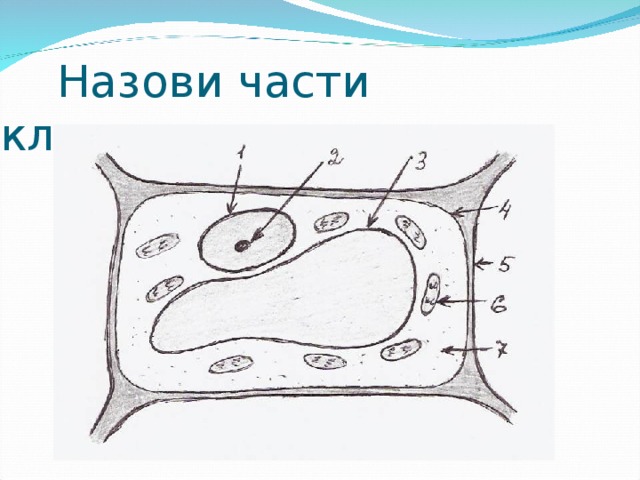 тела природыприрода планеты ЗемляА)инфузория1)живая природаБ)водаВ)кактусГ)углекислый газД)амёбаГ)углекислый газД)амёба2)неживая природаЕ)холерный вибрионАБВГДЕ